Приложение №6 Утверждено приказом Главного управления 01.11.2018 № 515ПОЛОЖЕНИЕ об аккредитации СМИ при Главном управлении1. Общие положенияНастоящее Положение определяет правила и порядок взаимодействия Главного управления со СМИ.Главное управление регламентирует взаимодействие со СМИ на основании:Федерального закона от 21 декабря 1994 года №68-ФЗ «О защите населения и территорий от чрезвычайных ситуаций природного и техногенного характера»;Федерального закона от 21 декабря 1994 года №69-ФЗ «О пожарной безопасности»;Федерального закона от 12 февраля 1998 года №28-ФЗ «О гражданской обороне»;Федерального закона от 27.12.1991 №2124-1 «О средствах массовой информации». Федерального закона от 07.06.2017 №110-ФЗ «О внесении изменений в ст. 35 закона РФ «О средствах массовой информации»;Приказа МЧС России от 29.06.2006 №386 «Об утверждении Административного регламента МЧС России по исполнению государственной функции по организации информирования населения через средства массовой информации и по иным каналам о прогнозируемых и возникших чрезвычайных ситуациях и пожарах, мерах по обеспечению безопасности населения и территорий, приемах и способах защиты, а также пропаганде в области гражданской обороны, защиты населения и территорий от чрезвычайных ситуаций, обеспечения пожарной безопасности и безопасности людей на водных объектах»;Концепции информационной политики МЧС России до 2020 года.При Главном управлении могут быть аккредитованы любые зарегистрированные СМИ, независимо от организационно-правовой формы.Отсутствие аккредитации не влечет ограничения прав СМИ, установленных Федеральным законом РФ «О средствах массовой информации».П. Порядок аккредитацииДля получения аккредитации необходимо заполнить и отправить в ОИОД МЧС России Главного управления заявку по установленной форме. Все пункты заявки обязательны к заполнению. Заявка визируется руководителем средства массовой информации и заверяется круглой печатью.Решение об аккредитации средства массовой информации при Главном управлении принимается начальником ОИОД МЧС России Главного управления по согласованию с начальником Главного управления.Аккредитованному СМИ выдается свидетельство об аккредитации, подписанное начальником Главного управления, заверенное гербовой печатью.В случае отказа в аккредитации, начальник ОИОД МЧС России Г лавного управления сообщает об этом руководителю СМИ с указанием мотивов отказа.2.5 Неаккредитованные при Главном управлении СМИ получают информацию по письменному запросу руководителя на имя начальника Г лавного управления. Письменные запросы рассматриваются в течение 3-х рабочих дней.Ш. Права аккредитованных СМИАккредитованные средства массовой информации имеют право: заблаговременно получать информацию в виде пресс-релизов о планируемых брифингах, пресс-конференциях и других мероприятиях Г лавного управления;присутствовать на брифингах, пресс-конференциях и других открытых для СМИ мероприятиях Главного управления;получать пресс-релизы и другие информационные материалы, касающиеся деятельности Главного управления;проводить записи, в том числе с использованием средств аудио- и видеотехники, фотосъемку за исключением случаев, предусмотренных действующим законодательством;находиться в зоне ЧС с видео-, фото- и звукозаписывающей аппаратурой (при условии соблюдения ими правил техники безопасности и, не мешая ходу выполнения аварийно-спасательных и других неотложных работ);уточнять, получать дополнительную интересующую информацию, необходимую для работы, и комментарии должностных лиц Главного управления, подчинённых учреждений.Обязанности аккредитованных СМИСМИ, аккредитованные при Главном управлении, обязаны: соблюдать Федеральный закон РФ «О средствах массовой информации», общепринятые нормы журналистской этики;незамедлительно (в течение 30 минут) и далее по мере необходимости информировать население о возникновении чрезвычайной ситуации или социально значимого происшествия в круглосуточном режиме (при наличии технической возможности);не использовать свои профессиональные возможности в целях сокрытия информации или фальсификации общественно значимых сведений, распространения слухов под видом достоверных сообщений, сбора материала в пользу постороннего лица или организации, не являющимися средствами массовой информации.Аккредитованные средства массовой информации берут на себя обязательство использовать достоверную информацию о деятельности Главного управления и его структурных подразделений.Достоверность информации аккредитованные средства массовой информации уточняют в ОИОД МЧС России Главного управления.Лишение СМИ аккредитации при Главном управленииОснованием для лишения аккредитации является:нарушение Законов РФ, нормативно-правовых актов Российской Федерации, Уральского федерального округа, Ханты-Мансийского автономного округа - Югры, о чем имеется вступившее в законную силу решение суда;неоднократное, либо грубое нарушение аккредитованным СМИ обязательств, указанных в разделе 4 настоящего Положения;распространение СМИ сведений, не соответствующих действительности, либо порочащих честь и достоинство сотрудников МЧС России;отказ редакции публиковать, размещать в эфире опровержение или поправку Главного управления на распространенные сведения, не соответствующие действительности;добровольный отказ СМИ от аккредитации; прекращение деятельности СМИ.Лишение аккредитации оформляется соответствующим уведомлением, которое направляется в адрес средства массовой информации.Начальник отдела информационного обеспечения деятельности МЧС России Главного управления подполковник внутренней службы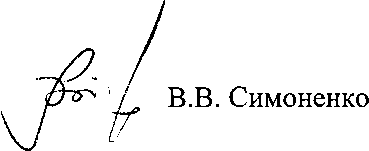 